ОТЧЕТо результатах самообследованиямуниципального бюджетного дошкольного образовательного           учреждения «Детский сад с. Фарн» Правобережного района Республики Северная Осетия-Аланияпо направлениям деятельности 2018 годАпрель 2018Самообследованиемуниципального бюджетного дошкольного образовательного учреждения «Детский сад с. Фарн» Правобережного района Республики Северная Осетия-Аланияпо направлениям деятельности 2018 год1. Организационно-правовое обеспечение деятельности образовательного учреждения2. Право владения, использования материально-технической базы3. Структура образовательного учреждения и система его управления.4. Контингент воспитанников дошкольного образовательного учреждения.5. Результативность образовательной деятельности.6. Содержание образовательной деятельности.7. Методическая и научно-исследовательская деятельность.8. Кадровое обеспечение.Характеристика педагогического коллективаОбразовательный уровеньУровень квалификации Стажевые показатели9. Социально-бытовое обеспечение воспитанников, сотрудниковПриложение № 1ПОКАЗАТЕЛИДЕЯТЕЛЬНОСТИ Муниципального казенного  дошкольного образовательного учреждения «Детский сад с. ФАРН» ПРАВОБЕРЕЖНОГО РАЙОНА РЕСПУБЛИКИ СЕВЕРНАЯ ОСЕТИЯ-АЛАНИЯ,ПОДЛЕЖАЩЕЙ САМООБСЛЕДОВАНИЮ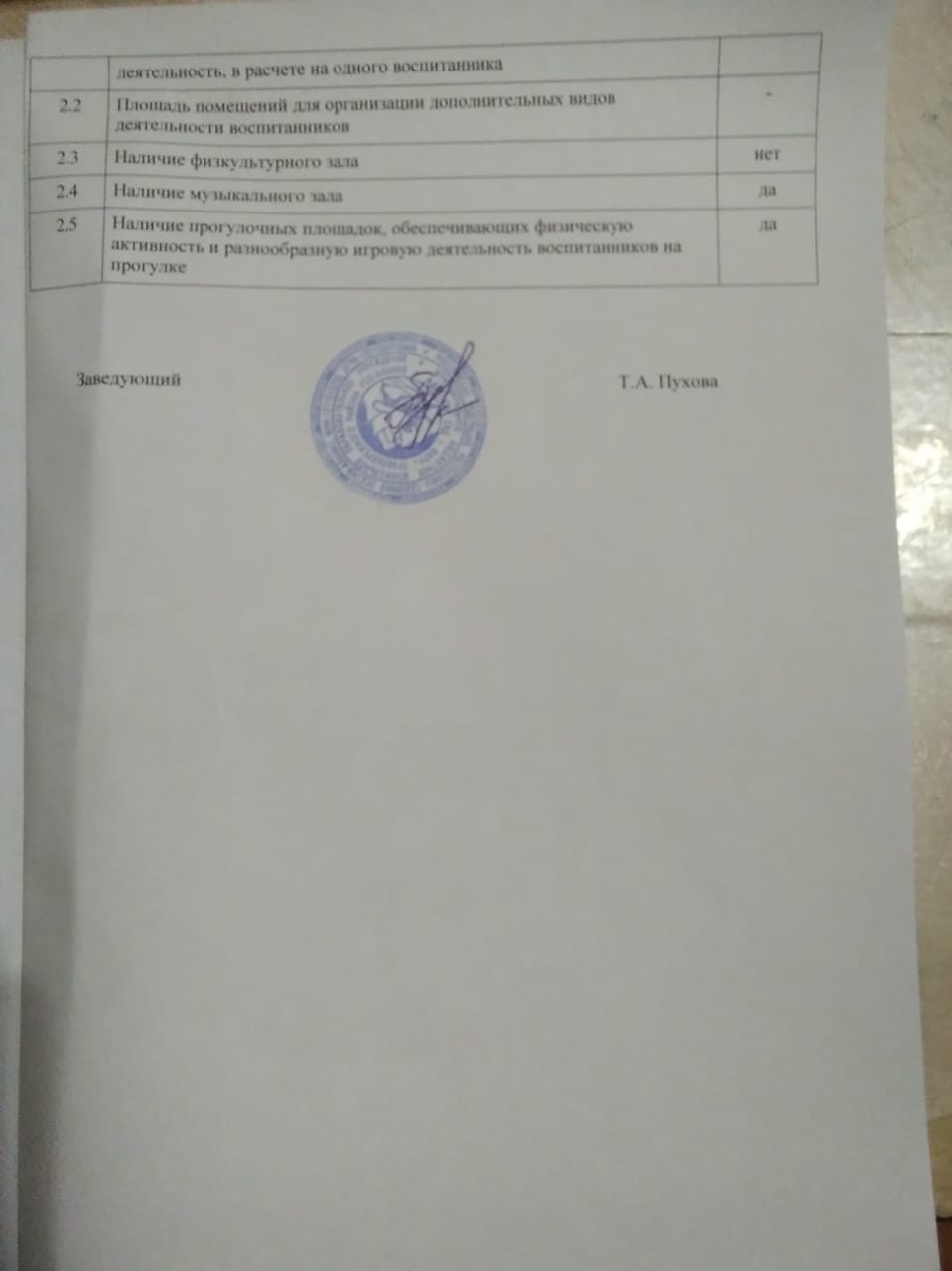 Критерии самообследованияРезультаты проведенного самообследования1.1. Наличие свидетельств:Свидетельства (о внесении записи в Единый государственный реестр юридических лиц; о постановке на учет в налоговом органе юридического лица)а) Свидетельство о внесении в Единый государственный реестр юридических лиц о юридическом лице, серия 15 № 000945285 от 07.12.2011 г.б) Свидетельство о постановке на учет российской организации в налоговом органе по месту нахождения на территории Российской Федерации от 25.04.2003 г. серия 15 № 0009452881.2. Наличие документов о создании образовательного учреждения. Наличие и реквизиты Устава образовательного учреждения (номер протокола общего собрания, дата утверждения, дата утверждения вышестоящими организациями или учредителями); соответствие Устава образовательного учреждения требованиям закона «Об образовании», рекомендательным письмам Минобразования РоссииУстав учреждения, утвержден постановлением главы администрации местного самоуправления Правобережного района Республики Северная Осетия – Алания от 27.07.2018 г. № 271;  Устав МБДОУ «Детский сад с. Фарн» соответствует законам и иным нормативным правовым актам Российской Федерации.1.3. Наличие локальных актов образовательного учреждения в части содержания образования, организации образовательного процесса.-  -коллективный договор Учреждения;- правилами  внутреннего трудового распорядка  Учреждения;- положением об общем  собрании родителей Учреждения;- положением о родительском комитете Учреждения;- положением об общем собрании  Учреждения;-положением о порядке комплектования Учреждения;- положением о формах и процедурах аттестации педагогических работников;- положением о Педагогическом совете  Учреждения;- положением о бракеражной комиссии;- положение о должностном контроле;- положение о персональных данных работника;- положением о внутренней системе оценки качества образования в образовательной организации.1.4. Перечень лицензий на право ведения образовательной деятельности с указанием реквизитов.Лицензия на право осуществления образовательной деятельности от 05.04.2016 г. № 2304Критерии самообследованияРезультаты проведенного самообследования2.1. Реквизиты документов на право пользования зданием, помещениями, площадями.Нежилое здание (детский сад), назначение: нежилое, 2- этажное (подземных этажей - 1) в кирпичном исполнении, с железобетонными перекрытиями здание, общая площадь 540 кв.м., адрес объекта: Республика Северная Осетия - Алания, Правобережный район, с.Фарн, ул. Джимиева, 85Авид права: Оперативное управление. Свидетельство о государственной регистрации права от 04.03.2002г. 15 АЕ № 1700702.2. Сведения о наличии зданий и помещений для организации образовательной деятельности (юридический адрес и фактический адрес здания или помещения, их назначение, площадь (кв.м.).Нежилое здание (детский сад), нежилое, 2- этажное здание (подземных этажей - 1) в кирпичном исполнении, общей площадью 540 кв. м. Помещения:	-групповые помещения – 3,-музыкальный зал – 1.2.3. Наличие заключений санитарно-эпидемиологической службы и государственной противопожарной службы на имеющиеся в распоряжении образовательного учреждения площади). - санитарно-эпидимиологическое заключение на образовательную деятельность от 14.03.2016г. №15.01.09.000.М.000054.03.16 СЕРИЯ № 26987182.4. Количество групповых, спален, дополнительных помещений для проведения практических или коррекционных занятий, компьютерных классов, студий, административных и служебных помещений.Групповые помещения, совмещенные со спальнями– 3Кабинет заведующей -1Медицинский кабинет -1Пищеблок -1Прачечная – 1Музыкальный зал – 12.5. Наличие современной информационно-технической базы (локальные сети, выход в Интернет, электронная почта, ТСО и другие, достаточность).В ДОУ имеется в наличии 1 персональный компьютер, 1 ноутбук Подключения к Интернету имеетсяЕ-mail: mkdou.farn@yandex.ru2.6. Выдерживается ли лицензионный норматив по площади на одного воспитанника в соответствии с требованиями. Реальная площадь на одного воспитанника в образовательном дошкольном учрежденииВ соответствии с изменениями  к СанПиН  п.5: количество детей в группах дошкольной организации общеразвивающей направленности определяется исходя из расчета площади групповой (игровой) в дошкольных группахС 2 до 3-х лет - не менее 2,5 м2 на одного ребенка;с 3-х лет – 2.0 м2.Реальная площадь на одного воспитанника в дошкольном образовательном учреждении составляет:2.8. Сведения о помещениях, находящихся в состояния износа или требующих капитального ремонта.-2.9. Динамика изменений материально-технического состояния образовательного учреждения за 3 последних года.2.9. Динамика изменений материально-технического состояния образовательного учреждения за 3 последних года.3.1. Распределение административных обязанностей в педагогическом коллективеВ аппарат управления дошкольного образовательного учреждения  входят:заведующий дошкольным образовательным учреждением;методист ведет контрольно-аналитическую деятельность по мониторингу качества образования и здоровьесбережения детей;завхоз - ведет качественное обеспечение  материально-технической  базы   в полном  соответствии  с  целями и задачами ДОУ;медицинские работники – организация деятельности по сохранению и укреплению здоровья воспитанников (работник ПМКЦ)3.2. Каковы основные формы координации деятельности аппарата управления образовательного учреждения.Основными формами координации деятельности аппарата управления являются:·        Общее собрание  учреждения; ·         Педагогический совет; ·         Родительский комитет.3.3. Какова организационная структура системы управления, где показаны все субъекты управления.См. Приложение 14.1. Общая численность воспитанников за 3 учебных года (указать конкретно по учебным годам)2016-20172016-201720184.1. Общая численность воспитанников за 3 учебных года (указать конкретно по учебным годам)7465594.2. Наличие и комплектование групп согласно лицензионного норматива (процент переукомплектованности).2016-20172016-20172016-20174.2. Наличие и комплектование групп согласно лицензионного норматива (процент переукомплектованности).1,5%0,5%0,2%4.3. Социальный состав семей воспитанников. 4.4. Состояние физического здоровья воспитанников4.4. Состояние физического здоровья воспитанников4.4. Состояние физического здоровья воспитанников4.4. Состояние физического здоровья воспитанниковУровень реализации основной общеобразова-тельной программы      Непосредственно образовательная деятельность реализуется через  организацию различных видов детской деятельности. Выбор методов работы осуществляется педагогами самостоятельно в зависимости от контингента детей, уровня освоения Программы  и  решения конкретных образовательных задач. Реализация образовательной программы по всем образовательным областям осуществляется на оптимальном уровне, о чем свидетельствуют аналитические справки воспитателей, специалистов и педагога-психолога. Педагогическая деятельность, анализ характера овладения программным материалом показали неплохой уровень овладения детьми основными способами решения развивающих задач, знаниями и умениями необходимыми детям при прохождении материала по каждому разделу. 	В целом по ДОУ на конец года:Высокий уровень: 20,0 % детейСредний уровень: 67,0 % детейНизкий уровень:   13 % детей       Непосредственно образовательная деятельность реализуется через  организацию различных видов детской деятельности. Выбор методов работы осуществляется педагогами самостоятельно в зависимости от контингента детей, уровня освоения Программы  и  решения конкретных образовательных задач. Реализация образовательной программы по всем образовательным областям осуществляется на оптимальном уровне, о чем свидетельствуют аналитические справки воспитателей, специалистов и педагога-психолога. Педагогическая деятельность, анализ характера овладения программным материалом показали неплохой уровень овладения детьми основными способами решения развивающих задач, знаниями и умениями необходимыми детям при прохождении материала по каждому разделу. 	В целом по ДОУ на конец года:Высокий уровень: 20,0 % детейСредний уровень: 67,0 % детейНизкий уровень:   13 % детей Региональный компонентРегиональный компонентВ освоении основных задач в обучении осетинскому языку воспитатель по обучению осетинскому языку с воспитателями продолжают обучать детей воспринимать и понимать осетинскую речь на слух и говорить по-осетински в пределах доступной для них тематики. Используют разнообразные формы, приемы, методы и средства с учетом возраста. При изучении нового материала используются ранее изученные слова, которые неоднократно проговариваются. Развиваются языковые способности ребенка, формируется словарный запас, идет работа над звуковой культурой речи, грамматическим строем и связной речью. Развивающая среда в группах дает возможность детям повседневно без ограничений по собственной инициативе соприкасаться с национальным компонентом.За прошедший год повысился уровень знания детей по ознакомлению с родным языком, обычаями и традициями осетинского народа, природой родного края, населенными пунктами, геральдикой, и т.д. Это доказывает и проведенный мониторинг на начало, и конец года.Психолого-педагогическое обеспечениеПсихолого-педагогическое обеспечениеПедагогом-психологом проводится следующая  работа:индивидуальная работа с детьми,диагностирование психического развития детей, психологической готовности к школьному обучению, психологическое сопровождение детей с ярко выраженными способностями (одарённые дети),консультирование родителей,повышение профессиональной компетенции педагогов в вопросах развития дошкольников.В ДОУ обеспечивается единство воспитательных, обучающих и развивающих целей и задач воспитательно-образовательного процесса.Воспитатели с педагогом-психологом находятся в постоянном контакте с родителями (законными представителями) воспитанников, объясняя им стратегию и тактику воспитательно-образовательного процесса, консультируют по вопросам реализации основной общеобразовательной программы дошкольного образования, организуют помощь  по вопросам развития детей и совместную деятельность детей и родителей (законных представителей) с целью успешного освоения воспитанниками основной общеобразовательной программы дошкольного образования.5.2. Взаимодействие дошкольного образовательного учреждения с другими организациями (научными, учебно-методическими, медицинскими, органами местного управления и т.д.).5.2. Взаимодействие дошкольного образовательного учреждения с другими организациями (научными, учебно-методическими, медицинскими, органами местного управления и т.д.).МКОУ  СОШ с.Фарн;МКЦ РКБ;Со всеми партнёрами заключены договора о сотрудничестве и утверждены совместные планы работы5.3. Результативность участия в конкурсах, соревнованиях, смотрах и т.п. Под результативностью участия в конкурсах, соревнованиях, смотрах и т.п. понимается наличие участников и призеров смотров, конкурсов, соревнования различного уровня (окружного, городского, федерального) за 3 последних учеб. года.5.3. Результативность участия в конкурсах, соревнованиях, смотрах и т.п. Под результативностью участия в конкурсах, соревнованиях, смотрах и т.п. понимается наличие участников и призеров смотров, конкурсов, соревнования различного уровня (окружного, городского, федерального) за 3 последних учеб. года.Используемые основные общеобразовательные программы дошкольного образованияИспользуемые основные общеобразовательные программы дошкольного образованияДетский сад работает в соответствии с образовательной программой МБДОУ «Детский сад с.Фарн», разработанной на основе примерной основной общеобразовательной программе дошкольного образования «От рождения до школы» под ред. Н.Е. Вераксы, Т.С. Комаровой, М.А. Васильевой 2016 г. Программа является инновационной, разработана в соответствии с Федеральными государственными образовательными стандартами. Решение образовательных задач осуществляется как в виде непосредственно образовательной деятельности, так и в виде образовательной деятельности, осуществляемой в ходе режимных моментов. Наряду с ней используются и дополнительные программы и технологии, обеспечивающие максимальное развитие психологических возможностей и личностного потенциала воспитанников: «Нравственное и трудовое воспитание дошкольников»;- «Безопасность» Р.Б.Стеркина, О.Л.Князева, Н.Н.Авдеева – М.,1998;- Р.С. Буре, Г.Н. Година «Учите детей трудиться» (методическое пособие);-«Игралочка»  части.1и2. Практический курс математики  для  дошкольников. Методические  рекомендации. Л.Г.Петерсон, Е,Е,Кочемасова – М.,Баласс,2004-«Раз – ступенька, два – ступенька…» части 1и2. Учебное  пособие по математике для дошкольников 5-6лет. -Методические  рекомендации. Л.Г.Петерсон,Н.П.Холина – М.,Баласс,2004-«Воспитание сенсорной культуры ребенка». Л.А. Венгер, Э.Г. Пелюгина.- С.Н. Николаева «Экологическое воспитание дошкольников», Москва, 1998;- В.П. Новикова «Математика в детском саду» (средняя и старшая группы) ,М. 2005 г;- Л.А. Парамонова «Развивающие занятия с детьми 5-6 лет», М. ,2007;- В.В. Гербова «Развитие речи в детском саду» (программа и методические рекомендации).- Л.Е. Журова «Обучение грамоте в детском саду» (методическое пособие).- В.Н. Волчкова, Н.В. Степанова конспекты занятий  по развитию речи (2 мл., средняя и старшая группы), Воронеж 2004 г;- Т.С. Комарова «Методика обучения изобразительной деятельности и конструирования» М, 1985;-Зацепина М.Б. Музыкальное воспитание в детском саду М 2008 -  О.П. Радынова «Музыкальное развитие детей» в двух частях. – М.: «Владос», 1997. - М.Ю.Стожарова Формирование психологического здоровья дошкольников  2007;- Шорохова О.А. Занятия по развитию связной речи и сказкотерапия М.2010.Принцип составления режима дня, учебного плана, расписания организации непосредственной образовательной деятельности и соблюдение предельно допустимой учебной нагрузки воспитанниковВоспитательно – образовательный процесс строится на основе  режима дня, утвержденного заведующим,  который устанавливает распорядок бодрствования и сна, приема пищи, гигиенических и оздоровительных процедур, организацию непосредственно образовательной деятельности, прогулок и самостоятельной деятельности воспитанников.Учебный план разработан в соответствии с ФГОС. В план включены пять направлений, обеспечивающие познавательно, речевое, социально-личностное, художественно-эстетическое и физическое развитие детей.Каждому направлению соответствуют определенные образовательные области:- познавательное направление: «Познание»; «Чтение художественной литературы»;- речевое направление: «Коммуникация»; «Чтение художественной литературы»;-социально-личностное направление: «Безопасность»; «Социализация»; «Труд»;- художественно-эстетическое направление: «Художественное творчество»; «Музыка»;- физическое направление: «Физическая культура», «Здоровье». Реализация плана предполагает учет принципа интеграции образовательных областей в соответствии с возрастными возможностями и особенностями воспитанников, спецификой и возможностями образовательных областей. Реализация физического и художественно-эстетического направлений занимает не менее 50% общего времени, отведенного на НОД.Структура   учебного года:Всего недель- 48 (с сентября по сентябрь);- количество учебных недель- 36 (с сентября по май);- количество каникулярных недель- 18.Нормы и требования к нагрузке детей, а также планирование учебной нагрузки в течение недели определены Санитарно-эпидемиологическими требованиями к устройству, содержанию и организации режима работы в дошкольных организациях (СанПиН 2.4.1.  2731-10).          В группе младшего возраста(2-3года) непосредственно образовательная    деятельность (НОД) осуществляется в первую и во вторую половину дня (по 8-10мин.).            Объем недельной образовательной нагрузки составляет в младшей группе (2-3года) – 1час 40 минут.  В средней группе (3-5 лет) - 2 часа 30 минут, продолжительность НОД – 15минут. В группе для детей старшего дошкольного возраста (5-7лет) - 8 часов 30мин., продолжительность НОД – 30 минут. В середине времени, отведенного на непрерывную образовательную деятельность, проводят физкультминутку. Перерывы между периодами НОД проводятся  не менее 10 минут. НОД, требующая повышенной познавательной активности и умственного напряжения детей, проводятся в первую половину дня и в дни наиболее высокой работоспособности детей (вторник, среда). Воспитательно – образовательный процесс строится на основе  режима дня, утвержденного заведующим,  который устанавливает распорядок бодрствования и сна, приема пищи, гигиенических и оздоровительных процедур, организацию непосредственно образовательной деятельности, прогулок и самостоятельной деятельности воспитанников.Учебный план разработан в соответствии с ФГОС. В план включены пять направлений, обеспечивающие познавательно, речевое, социально-личностное, художественно-эстетическое и физическое развитие детей.Каждому направлению соответствуют определенные образовательные области:- познавательное направление: «Познание»; «Чтение художественной литературы»;- речевое направление: «Коммуникация»; «Чтение художественной литературы»;-социально-личностное направление: «Безопасность»; «Социализация»; «Труд»;- художественно-эстетическое направление: «Художественное творчество»; «Музыка»;- физическое направление: «Физическая культура», «Здоровье». Реализация плана предполагает учет принципа интеграции образовательных областей в соответствии с возрастными возможностями и особенностями воспитанников, спецификой и возможностями образовательных областей. Реализация физического и художественно-эстетического направлений занимает не менее 50% общего времени, отведенного на НОД.Структура   учебного года:Всего недель- 48 (с сентября по сентябрь);- количество учебных недель- 36 (с сентября по май);- количество каникулярных недель- 18.Нормы и требования к нагрузке детей, а также планирование учебной нагрузки в течение недели определены Санитарно-эпидемиологическими требованиями к устройству, содержанию и организации режима работы в дошкольных организациях (СанПиН 2.4.1.  2731-10).          В группе младшего возраста(2-3года) непосредственно образовательная    деятельность (НОД) осуществляется в первую и во вторую половину дня (по 8-10мин.).            Объем недельной образовательной нагрузки составляет в младшей группе (2-3года) – 1час 40 минут.  В средней группе (3-5 лет) - 2 часа 30 минут, продолжительность НОД – 15минут. В группе для детей старшего дошкольного возраста (5-7лет) - 8 часов 30мин., продолжительность НОД – 30 минут. В середине времени, отведенного на непрерывную образовательную деятельность, проводят физкультминутку. Перерывы между периодами НОД проводятся  не менее 10 минут. НОД, требующая повышенной познавательной активности и умственного напряжения детей, проводятся в первую половину дня и в дни наиболее высокой работоспособности детей (вторник, среда). Формы и методы работы с одаренными детьми     С целью создания условий для развития и поддержки одарённых детей в дошкольном образовательном учреждении применяется метод индивидуализации, районная программа «Одаренные дети», муниципальная  программа по сохранению  и укреплению здоровья обучающихся и воспитанников муниципальных образовательных учреждений Правобережного района.      Результатом работы с одаренными детьми является ежегодное участие в муниципальных конкурсах и внутри сада.     С целью создания условий для развития и поддержки одарённых детей в дошкольном образовательном учреждении применяется метод индивидуализации, районная программа «Одаренные дети», муниципальная  программа по сохранению  и укреплению здоровья обучающихся и воспитанников муниципальных образовательных учреждений Правобережного района.      Результатом работы с одаренными детьми является ежегодное участие в муниципальных конкурсах и внутри сада.Обеспеченность учебно-методической и художественной литературой     Обеспеченность учебно-методической и художественной литературой составляет  77 %.      Обеспеченность учебно-методической и художественной литературой составляет  77 %. Полнота реализации планов и программ методической и исследовательской деятельностиМетодическая работа – часть системы непрерывного образования, ориентированная на освоение педагогами содержания основной общеобразовательной программы дошкольного образования; достижений науки и передового педагогического опыта, методов воспитания и образования детей, обеспечивающих реализацию основной общеобразовательной программы дошкольного образования; повышение уровня готовности педагогов к организации и ведению образовательного процесса в современных социальных и экономических условиях; содействующая развитию у них рефлексивного педагогического мышления, включению педагогов в режим инновационной деятельности с учетом психологических и возрастных особенностей детей.Целью методической работы в ДОУ является:Повышение качества воспитательно-образовательного процесса в соответствии с современными тенденциями;Развитие творческой индивидуальности, профессионального мастерства педагогов.Функциональная деятельность методической службы выстроена по четырем основным направлениям: Аналитическая деятельность,Информационная деятельность,Организационно-методическая деятельность,Консультационная деятельность.Задачи методической работы:Диагностика состояния методического обеспечения и качества воспитательно-образовательного процесса в ДОУ.Повышение уровня воспитательно-образовательной работы и ее конкретных результатов (качество образования).Повышение профессиональной ориентированности педагогов в новейших технологиях, лично-ориентированных и индивидуализированных подходах, необходимых для качественной организации педагогического процесса в дошкольном учреждении.Развитие у педагогов потребности в профессиональном росте, в творческой самореализации путем включения каждого педагога в исследовательскую деятельность.Обобщение и распространение результативности педагогического опыта.Обеспечение взаимодействия ДОУ с семьей и социумом для полноценного развития дошкольников. Все формы методической работы в ДОУ направлены на выполнение задач, предъявляемых ФГОС,  сформулированных в Уставе, ООП и годовом плане. Обязательными в системе методической работы с кадрами в ДОУ являются: - семинары, - семинары-практикумы, - мастер-классы, - педсоветы,- педагогические тренинги, - практические занятия, направленные на решение наиболее актуальных проблем воспитания и обучения детей дошкольного возраста, конкурсы,  - просмотры открытых занятий и др.         Важным фактором повышения профессионального уровня педагогов является самообразование. Модернизация системы образования, предоставление права выбора вариативных программ и методов воспитания и обучения, разработка авторских программ и методик – хороший стимул для организации этой работы. Направление и содержание самообразования определяется самим воспитателем в соответствии с его потребностями и интересами. Результаты работы по самообразованию – источник пополнения методического кабинета. Эффективность проводимой методической работыЗа период с 2015 – 2018гг.: 8 человек - 100% педагогов прошли курсовую подготовку;-  90% имеют квалификационные категории;- воспитанники детского сада  являются участниками муниципальных конкурсов.- Повысился качественный уровень усвоения знаний выпускниками ДОУ по основным разделам программы. Сохраняется положительная динамика подготовки детей к школе и составляет 88%.Участие педагогов дошкольного образовательного учреждения в инновационной деятельностиСовременное общество, колоссальные темпы его развития, информационные технологии настоятельно предъявляют с каждым днем все более высокие требования к человеку. Всестороннее развитие детей на современном этапе требует переосмысления и изменения содержания и форм работы. Общее количествоВоспитательПедагог -психологМузыкальный руководительУчитель осетинского языкаРуководитель физического воспитания1061111Численный составвысшееСреднее специальноеОбщее среднее образование1091-Общее количествоВысшая категория1 категорияБез категории10190СтажДо 5 лет5-10 лет15 - 25 летСтаж-28Медицинское обслуживание, профилактическая и физкультурно - оздоровительная работаМедицинское обслуживание воспитанников дошкольного образовательного учреждения обеспечивает медицинская сестра, для работы которой в Учреждение предоставлен медицинский блок, который по составу помещений и их площади не соответствует санитарным правилам. Сюда входит: медицинский кабинет,Медицинский кабинет оснащен оборудованием: холодильник  для  хранения  вакцин шкаф  для  хранения  лекарственных  средств  аптечка  для  оказания  неотложной  помощиростомер  весы   кушеткафонендоскоплотки.Основным  источником  сведений  о  состоянии  здоровья  воспитанников  служат  результаты  обязательных  медицинских  осмотров.  Медицинский персонал наряду с администрацией и педагогическим персоналом Учреждения несет ответственность за проведение лечебно-профилактических мероприятий, соблюдение санитарно-гигиенических норм, режима и качество питания воспитанников.         Проводится  профилактика  гриппа  и  ОРВИ.  Используются  все  организованные  формы  занятий  физическими  упражнениями  с  широким  включением  подвижных  игр,  спортивных  упражнений  с  элементами  соревнований. Под руководством медицинского работника проводится физкультурно-оздоровительная работа: комплекс закаливающих процедур с использованием природных факторов (солнце, воздух, вода). Закаливание детского организма проводится систематически во все времена года.В ДОУ проводятся следующие оздоровительные мероприятия:закаливающие процедуры (точечный массаж, оздоровительный бег, дыхательная гимнастика, физкультура на воздухе, гимнастика пробуждения, босоногохождение);самомассаж;воздушные, солнечные ванны;утренняя гимнастика и физкультурные занятия;Медицинское обслуживание воспитанников дошкольного образовательного учреждения обеспечивает медицинская сестра, для работы которой в Учреждение предоставлен медицинский блок, который по составу помещений и их площади не соответствует санитарным правилам. Сюда входит: медицинский кабинет,Медицинский кабинет оснащен оборудованием: холодильник  для  хранения  вакцин шкаф  для  хранения  лекарственных  средств  аптечка  для  оказания  неотложной  помощиростомер  весы   кушеткафонендоскоплотки.Основным  источником  сведений  о  состоянии  здоровья  воспитанников  служат  результаты  обязательных  медицинских  осмотров.  Медицинский персонал наряду с администрацией и педагогическим персоналом Учреждения несет ответственность за проведение лечебно-профилактических мероприятий, соблюдение санитарно-гигиенических норм, режима и качество питания воспитанников.         Проводится  профилактика  гриппа  и  ОРВИ.  Используются  все  организованные  формы  занятий  физическими  упражнениями  с  широким  включением  подвижных  игр,  спортивных  упражнений  с  элементами  соревнований. Под руководством медицинского работника проводится физкультурно-оздоровительная работа: комплекс закаливающих процедур с использованием природных факторов (солнце, воздух, вода). Закаливание детского организма проводится систематически во все времена года.В ДОУ проводятся следующие оздоровительные мероприятия:закаливающие процедуры (точечный массаж, оздоровительный бег, дыхательная гимнастика, физкультура на воздухе, гимнастика пробуждения, босоногохождение);самомассаж;воздушные, солнечные ванны;утренняя гимнастика и физкультурные занятия;Организация питания воспитанников в дошкольном образовательном учрежденииОрганизация питания соответствует санитарно-эпидемиологическим правилам и нормативам. В ДОУ организовано 4-х разовое питание: Питание организовано в соответствии с десятидневным меню, составленным с учетом рекомендуемых среднесуточных норм питания  для двух возрастных категорий: для детей с 2 до 3-х лет и для детей от 3 до 7 лет.  На основании утвержденного примерного меню ежедневно составляется меню-требование установленного образца с указанием выхода блюд для детей разного возраста. На каждое блюдо заведена технологическая карта. Выдача готовой пищи осуществляется только после проведения приемочного контроля бракеражной комиссией в составе повара, представителя администрации, медицинского работника.Оценку качества готовых блюд, кулинарного изделия  осуществляет бракеражная комиссия. Выдача готовой пищи осуществляется только после проведения данного контроля.Организация питания соответствует санитарно-эпидемиологическим правилам и нормативам. В ДОУ организовано 4-х разовое питание: Питание организовано в соответствии с десятидневным меню, составленным с учетом рекомендуемых среднесуточных норм питания  для двух возрастных категорий: для детей с 2 до 3-х лет и для детей от 3 до 7 лет.  На основании утвержденного примерного меню ежедневно составляется меню-требование установленного образца с указанием выхода блюд для детей разного возраста. На каждое блюдо заведена технологическая карта. Выдача готовой пищи осуществляется только после проведения приемочного контроля бракеражной комиссией в составе повара, представителя администрации, медицинского работника.Оценку качества готовых блюд, кулинарного изделия  осуществляет бракеражная комиссия. Выдача готовой пищи осуществляется только после проведения данного контроля.Помещения для отдыха, досуга, культурных мероприятий, их использование в соответствии с расписанием организации непосредственной образовательной деятельности и других мероприятий, с учетом правоустанавливающих документов на пользование данными объектами.Помещения для отдыха, досуга, культурных мероприятий, их использование в соответствии с расписанием организации непосредственной образовательной деятельности и других мероприятий, с учетом правоустанавливающих документов на пользование данными объектами.Групповых помещений – 3. Используются в соответствии с расписанием организации непосредственной образовательной деятельности и годовым планом воспитательно–образовательной деятельности, составленного на каждый учебный год.N п/пПоказателиЕдиница измерения1.Образовательная деятельность1.1Общая численность воспитанников, осваивающих образовательную программу дошкольного образования, в том числе:591.1.1В режиме полного дня (8 - 12 часов)591.1.2В режиме кратковременного пребывания (3 - 5 часов)-1.1.3В семейной дошкольной группе-1.1.4В форме семейного образования с психолого-педагогическим сопровождением на базе дошкольной образовательной организации-1.2Общая численность воспитанников в возрасте до 3 лет151.3Общая численность воспитанников в возрасте от 3 до 7 лет441.4Численность/удельный вес численности воспитанников в общей численности воспитанников, получающих услуги присмотра и ухода:65/100%1.4.1В режиме полного дня (8 - 12 часов)65/100%1.4.2В режиме продленного дня (12 - 14 часов)-1.4.3В режиме круглосуточного пребывания-1.5Численность/удельный вес численности воспитанников с ограниченными возможностями здоровья в общей численности воспитанников, получающих услуги:-1.5.1По коррекции недостатков в физическом и (или) психическом развитии-1.5.2По освоению образовательной программы дошкольного образования-1.5.3По присмотру и уходу-1.6Средний показатель пропущенных дней при посещении дошкольной образовательной организации по болезни на одного воспитанника12,91.7Общая численность педагогических работников, в том числе:101.7.1Численность/удельный вес численности педагогических работников, имеющих высшее образование9/90%1.7.2Численность/удельный вес численности педагогических работников, имеющих высшее образование педагогической направленности (профиля)9/90%1.7.3Численность/удельный вес численности педагогических работников, имеющих среднее профессиональное образование-1.7.4Численность/удельный вес численности педагогических работников, имеющих среднее профессиональное образование педагогической направленности (профиля)-1.8Численность/удельный вес численности педагогических работников, которым по результатам аттестации присвоена квалификационная категория, в общей численности педагогических работников, в том числе:9/100%1.8.1Высшая1/10%1.8.2Первая9/90%1.9Численность/удельный вес численности педагогических работников в общей численности педагогических работников, педагогический стаж работы которых составляет:человек/%1.9.1До 5 лет-1.9.2Свыше 30 лет2/20%1.10Численность/удельный вес численности педагогических работников в общей численности педагогических работников в возрасте до 30 лет1/10%1.11Численность/удельный вес численности педагогических работников в общей численности педагогических работников в возрасте от 55 лет1/10%1.12Численность/удельный вес численности педагогических и административно-хозяйственных работников, прошедших за последние 5 лет повышение квалификации/профессиональную переподготовку по профилю педагогической деятельности или иной осуществляемой в образовательной организации деятельности, в общей численности педагогических и административно-хозяйственных работников9/90%1.13Численность/удельный вес численности педагогических и административно-хозяйственных работников, прошедших повышение квалификации по применению в образовательном процессе федеральных государственных образовательных стандартов в общей численности педагогических и административно-хозяйственных работников8/80%1.14Соотношение "педагогический работник/воспитанник" в дошкольной образовательной организации8/651.15Наличие в образовательной организации следующих педагогических работников:1.15.1Музыкального руководителяда1.15.2Инструктора по физической культуреда1.15.3Учителя-логопедада1.15.4Логопеданет1.15.5Учителя-дефектологанет1.15.6Педагога-психологада2.Инфраструктура2.1Общая площадь помещений, в которых осуществляется образовательная 270 кв. м